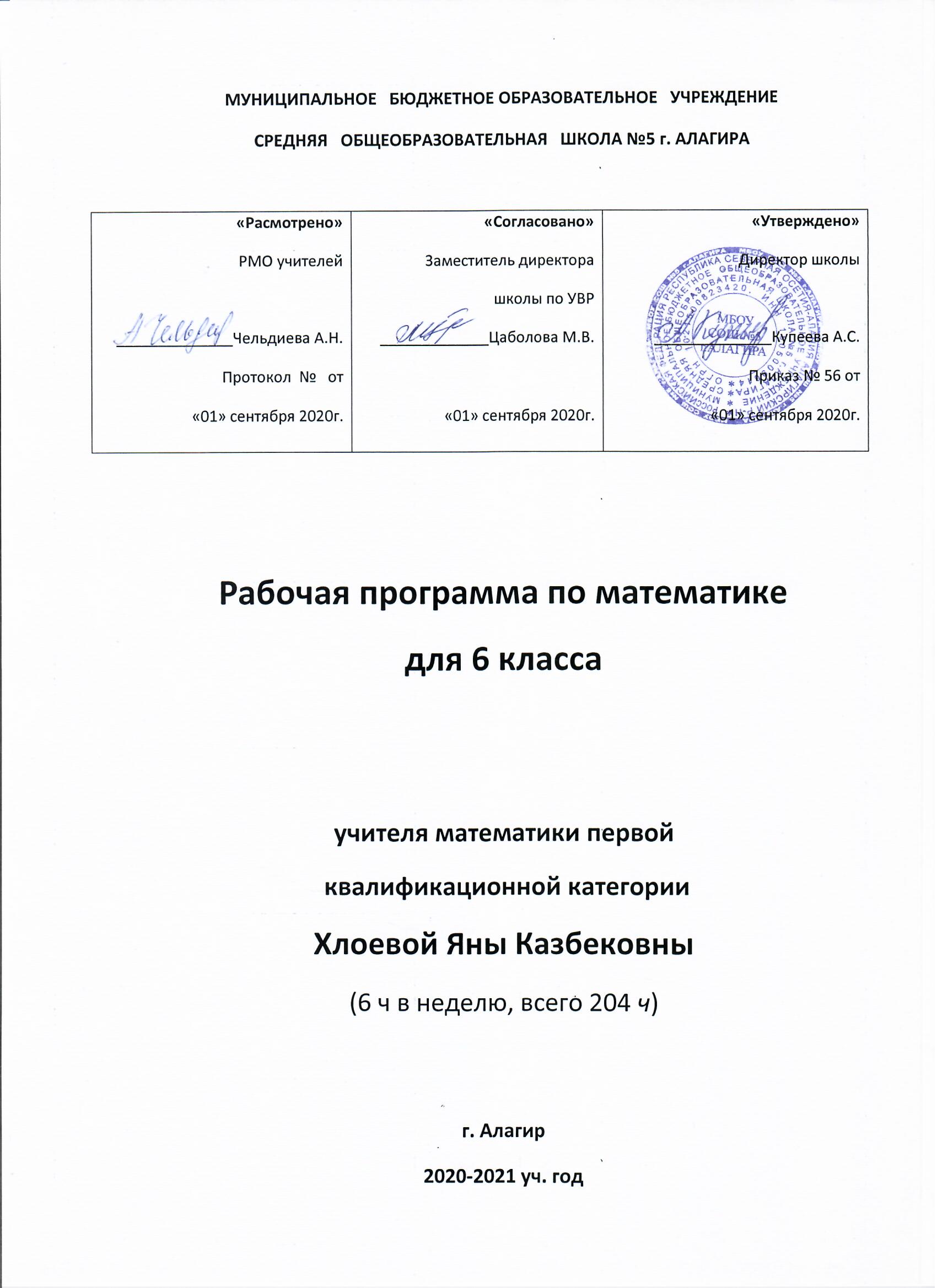 ПОЯСНИТЕЛЬНАЯ ЗАПИСКА.Рабочая программа по математике в 6 классе составлена на основе:-Закона РФ и РТ «Об образовании» (в действующей редакции); -федерального компонента государственных образовательных стандартов основного общего образования (Приказ МО и Н РФ от 5 марта 2004 года №1089 (ред. от 19.10.2009); -примерной  программы  основного  общего  образования по математике (Сборник нормативных документов. Математика. М.: Дрофа, 2009), -программы для общеобразовательных учреждений. Математика 5-6 клаcc. /Сост. Бурмистрова Т.А. –  М.: Просвещение, 2009- федерального перечня учебников, рекомендованных (допущенных) к использованию в образовательном процессе в образовательных учреждениях, реализующих программы общего образования и имеющих аккредитацию на 2013-2014 учебный год (Приказ МО и Н РФ (Минобрнауки России)от 19 декабря 2012 г.№1067 г. Москва, зарегистрирован в Минюсте РФ 30 января 2013 года Регистрационный №26755);- учебного плана МБОУ «Новотроицкая средняя  общеобразовательная школа » Тукаевского муниципального района Республики Татарстан на 2013 -2014 учебный год, утвержденного решением педагогического совета (Протокол  №72  от   31 августа 2013 года);- годового календарного учебного графика МБОУ «Новотроицкая средняя  общеобразовательная школа»  устава школы МБОУ  «Новотроицкая средняя  общеобразовательная школа –В соответствии с федеральным базисным учебным планом для образовательных учреждений Российской Федерации на изучение математики в 6 классе отводится 5 часов в неделю, добавлен 1 час за счёт школьного компонента.  Дополнительные часы используются для расширения знаний и умений по отдельным темам всех разделов курса.Рабочая программа составлена с учетом следующего учебно-методического комплекта:  Математика.6 класс: учебник для  общеобразовательных учреждений / [С.М.Никольский, М.К.Потапов, Н.Н.Решетников, А.В.Шевкин].- М.: Просвещение, 2010-2013.Математика: Дидактические  материалы для 6 кл./ М.К.Потапов, А.В.Шевкин. – М.: Просвещение, 2011.Математика. Рабочая тетрадь. 6 класс /М.К.Потапов, А.В.Шевкин.-M.: просвещение, 2011.Место учебного предмета в учебном планеКоличество часов по плану: всего - 204 ч; в неделю - 6 ч; контрольных работ - 13 ч. Промежуточная аттестация проводится в форме тестов, самостоятельных, проверочных работ и математических диктантов. Итоговая аттестация предусмотрена в виде переводного экзамена.  Изучение математики в 6 классе  направлено на достижение следующих целей:овладевать системой математических знаний и умений, необходимых для применения в практической деятельности, изучения смежных дисциплин, продолжения образования;формировать интеллектуальное развитие, интерес к предмету «математика», качества личности, необходимые человеку для полноценной жизни в современном обществе, свойственных математической деятельности: ясности и точности мысли, критичности мышления, интуиции, логического мышления, элементов алгоритмической культуры, пространственных представлений, способности к преодолению трудностей;формировать представление об идеях и методах математики как универсального языка науки и техники, средства моделирования явлений и процессов;воспитывать культуру личности, отношения к математике как к части общечеловеческой культуры, играющей особую роль в общественном развитии.В ходе преподавания математики в 6 классе, работы над формированием у учащихся перечисленных в программе знаний и умений, следует обращать внимание на то, чтобы они овладевали умениями общеучебного характера, разнообразными способами деятельности, приобретали опыт:планирования и осуществления алгоритмической деятельности, выполнения заданных и конструирования новых алгоритмов;решения разнообразных классов задач из различных разделов курса, в том числе задач, требующих поиска пути и способов решения;исследовательской деятельности, развития идей, проведения экспериментов, обобщения, постановки и формулирования новых задач;ясного, точного, грамотного изложения своих мыслей в устной и письменной речи, использования различных языков математики (словесного, символического, графического), свободного перехода с одного языка на другой для иллюстрации, интерпретации, аргументации и доказательства;проведения доказательных рассуждений, аргументации, выдвижения гипотез и их обоснования;поиска, систематизации, анализа и классификации информации, использования разнообразных информационных источников, включая учебную и справочную литературу, современные информационные технологии. Поставленные цели решаются на основе применения различных форм работы (индивидуальной, групповой, фронтальной), применение электронного тестирования, тренажёра способствует закреплению учебных навыков, помогает осуществлять контроль учебных достижений.Курс предусматривает последовательное изучение разделов со следующим распределением часов курса:Планируемые результаты освоения учебного курса	Программа позволяет добиваться следующих результатов освоения образовательной программы основного общего образования.Личностные:	у учащихся будут сформированы:ответственное отношение к учению;готовность и способность обучающихся к саморазвитию и самообразованию на основе мотивации к обучению и познанию;умение ясно, точно, грамотно излагать свои мысли в устной и письменной речи, понимать смысл поставленной задачи, выстраивать аргументацию, приводить примеры и контрпримеры;начальные навыки адаптации в динамично изменяющемся мире;экологическая культура: ценностное отношение к природному миру, готовность следовать нормам природоохранного, здоровьесберегающего поведения;формирование способности к эмоциональному восприятию математических объектов, задач, решений, рассуждений;умение контролировать процесс и результат учебной математической деятельности;у учащихся могут быть сформированы:первоначальные представления о математической науке как сфере человеческой деятельности, об этапах её развития, о её значимости для развития цивилизации;коммуникативная компетентность в общении и сотрудничестве со сверстниками в образовательной, учебно-исследовательской, творческой и других видах деятельности;критичность мышления, умение распознавать логически некорректные высказывания, отличать гипотезу от факта;креативность мышления, инициативы, находчивости, активности при решении арифметических задач.Метапредметные:	регулятивные	учащиеся научатся:формулировать и удерживать учебную задачу;выбирать действия в соответствии с поставленной задачей и условиями реализации;планировать пути достижения целей, осознанно выбирать наиболее эффективные способы решения учебных и познавательных задач;предвидеть уровень усвоения знаний, его временных характеристик;составлять план и последовательность действий;осуществлять контроль по образцу и вносить необходимые коррективы;адекватно оценивать правильность или ошибочность выполнения учебной задачи, её объективную трудность и собственные возможности её решения;сличать способ действия и его результат с заданным эталоном с целью обнаружения отклонений и отличий от эталона;	учащиеся получат возможность научиться:определять последовательность промежуточных целей и соответствующих им действий с учётом конечного результата;предвидеть возможности получения конкретного результата при решении задач;осуществлять констатирующий и прогнозирующий контроль по результату и по способу действия;выделять и формулировать то, что усвоено и что нужно усвоить, определять качество и уровень усвоения;концентрировать волю для преодоления интеллектуальных затруднений и физических препятствий;	познавательные	учащиеся научатся:самостоятельно выделять и формулировать познавательную цель;использовать общие приёмы решения задач;применять правила и пользоваться инструкциями и освоенными закономерностями;осуществлять смысловое чтение;создавать, применять и преобразовывать знаково-символические средства, модели и схемы для решения задач;самостоятельно ставить цели, выбирать и создавать алгоритмы для решении учебных математических проблем;понимать сущность алгоритмических предписаний и уметь действовать и соответствии с предложенным алгоритмом;понимать и использовать математические средства наглядности (рисунки, чертежи, схемы и др.) для иллюстрации, интерпретации, аргументации;находить в различных источниках информацию, необходимую для решения математических проблем, и представлять её в понятной форме; принимать решит, в условиях неполной и избыточной, точной и вероятностной информации;учащиеся получат возможность научиться:устанавливать причинно-следственные связи; строить логические рассуждении, умозаключения (индуктивные, дедуктивные и по аналогии) и выводы;формировать учебную и общепользовательскую компетентности в области использования информационно-коммуникационных технологий (ИКГ-компетентности);видеть математическую задачу в других дисциплинах, в окружающей жизни;выдвигать гипотезы при решении учебных задач и понимать необходимость их проверки;планировать и осуществлять деятельность, направленную на решение задач исследовательского характера;выбирать наиболее рациональные и эффективные способы решения задач;интерпретировать информации (структурировать, переводить сплошной текст
в таблицу, презентовать полученную информацию, в том числе с помощью ИКТ);оценивать информацию (критическая оценка, оценка достоверности);устанавливать причинно-следственные связи, выстраивать рассуждения, обобщения;коммуникативные	учащиеся научатся:организовывать учебное сотрудничество и совместную деятельность с учителем и сверстниками: определять цели, распределять функции и роли участников;взаимодействовать и находить общие способы работы; работать в группе: находить общее решение и разрешать конфликты на основе согласования позиций и учёта интересов; слушать партнёра; формулировать, аргументировать и отстаивать своё мнение;прогнозировать возникновение конфликтов при наличии разных точек зрения;разрешать конфликты на основе учёта интересов и позиций всех участников;координировать и принимать различные позиции во взаимодействии;аргументировать свою позицию и координировать её с позициями партнеров в сотрудничестве при выработке общего решения в совместной деятельности.Предметные:учащиеся научатся:работать с математическим текстом (структурирование, извлечение необходимой информации), точно и грамотно выражать свои мысли в устной и письменной речи, применяя математическую терминологию и символику, использовать различные языки математики (словесный, символический, графический), обосновывать суждения, проводить классификацию;владеть базовым понятийным аппаратом: иметь представление о числе, дроби, об основных геометрических объектах (точка, прямая, ломаная, угол, многоугольник, многогранник, круг, окружность);выполнять арифметические преобразования, применять их для решения учебных математических задач;пользоваться изученными математическими формулами;самостоятельно приобретать и применять знания в различных ситуациях для решения несложных практических задач, в том числе с использованием при необходимости справочных материалов, калькулятора и компьютера;пользоваться предметным указателем энциклопедий и справочником дни
' нахождения информации;знать основные способы представления и анализа статистических данных,
уметь решать задачи с помощью перебора возможных вариантов;	учащиеся получат возможность научиться:выполнять арифметические преобразования выражений, применять их для
решения учебных математических задач и задач, возникающих в смежных учебных
предметах;применять изученные понятия, результаты и методы при решении задач различных разделов курса, в том числе задач, не сводящихся к непосредственному применению известных алгоритмов;самостоятельно действовать в ситуации неопределённости при решении актуальных для них проблем, а также самостоятельно интерпретировать результаты решения задач с учетом ограничений, связанных с реальными свойствами рассматриваемых процессов и явлений.Содержание учебного предметаПовторение курса математики 5 класса (12ч)Отношения, пропорции, проценты(28ч.)Отношение чисел и величин. Масштаб. Деление числа в заданном отношении. Пропорции. Прямая и обратная пропорциональность. Понятие о проценте. Задачи на проценты. Круговые диаграммы.                                                                                                                                                                                       Основная цель – восстановить навыки работы с натуральными и рациональными числами, усвоить понятия, связанные с пропорциями и процентами.Знать определение отношения, пропорции, процента.Уметь определять правильно составлено отношение или пропорция.Уметь определять тип пропорциональности (прямая, обратная или никакая).Уметь решать задачи с помощью составления пропорции.Уметь переводить проценты в дробь и дробь в проценты.Уметь решать задачи на нахождение процентов от числа и числа по заданным процентам.Целые числа (38ч)Отрицательные целые числа. Противоположное число. Модуль числа. Сравнение целых чисел. Сложение целых чисел. Законы сложения целых чисел. Разность целых чисел. Произведение целых чисел. Частное целых чисел. Распределительный закон. Раскрытие скобок и заключение в скобки. Действия с суммами нескольких слагаемых. Представление целых чисел на координатной оси.Основная цель – научить учащихся работать со знаками, так как арифметические действия над их модулями – натуральными числами – уже хорошо усвоены.Знать определение отрицательного, противоположного числа, модуля числа, законы арифметических действий.Уметь выполнять действия с целыми числами.Уметь раскрывать скобки и заключать в скобки.Уметь представлять целые числа на координатной оси.Рациональные числа (46ч)Отрицательные дроби. Рациональные числа. Сравнение рациональных чисел. Сложение и вычитание дробей. Умножение и деление дробей. Законы сложения и умножения. Смешанные дроби произвольного знака. Изображение рациональных чисел на координатной оси. Уравнения. Решение задач с помощью уравнений.Основная цель – добиться осознанного владения школьниками арифметических действий над рациональными числами.Знать определение рационального числа.Знать законы сложения и вычитания.Уметь выполнять действия с дробями произвольного знака.Уметь изображать рациональные числа на координатной оси.Уметь преобразовывать простейшие буквенные выражения.Уметь решать уравнения и задачи с помощью составления уравнений.Десятичные дроби (41ч)Понятие положительной десятичной дроби. Сравнение положительных десятичных дробей. Сложение и вычитание положительных десятичных дробей. Перенос запятой в положительной десятичной дроби. Умножение положительных десятичных дробей. Деление положительных десятичных дробей. Десятичные дроби и проценты. Десятичные дроби произвольного  знака. Приближение десятичных дробей. Приближение суммы, разности, произведения и частного двух чисел.Основная цель – научить учащихся действиям с десятичными дробями и приближёнными вычислениями.Знать определение десятичной дроби.Уметь выполнять действия с десятичными дробями.Уметь выполнять приближенные вычисления.Уметь решать сложные задачи на проценты.Обыкновенные и десятичные дроби(23ч)Разложение положительной обыкновенной дроби в конечную десятичную дробь. Бесконечные периодические десятичные дроби. Непериодические бесконечные периодические десятичные дроби. Длина отрезка. Длина окружности. Площадь круга. Координатная ось. Декартова система координат на плоскости. Столбчатые диаграммы и графики.Основная цель – ввести действительные числа.Знать определение действительного числа.Знать формулы вычисления длины окружности и площади круга.Знать: Декартова система координат на плоскости.Уметь раскладывать положительные обыкновенные дроби в конечные и бесконечные периодические десятичные дроби.Уметь выполнять приближенные вычисления с действительными числами.Уметь вычислять длину окружности и площадь круга.Уметь строить точки на координатной плоскости.Уметь строить столбчатые диаграммы и графики.Повторение(16ч)	.Календарно-тематическое планированиеПовторение курса 5 класса(6 ч)Образовательные цели / задачи учащегося на уроках-повторить  основные понятия курса 5 класса-овладеть умением: обобщать и систематизировать знания по основным темам курса «Математика»-5;выполнять задания по выбранному способу действия; выбирать наиболее рациональный способ решения задач.Образовательные цели/задачи педагога на уроках: -создать условия  для обобщения и систематизации знаний по основным темам курса Математика-5; для формирования умений логически обосновывать суждения, выдвигать гипотезы и понимать необходимость их проверки, ясно, точно и грамотно выражать свои мысли в устной и письменной речи, использовать различные языки математики (словесный, символический, графический) и свободно переходить с языка на язык для иллюстрации, интерпретации, аргументации и доказательства.Учебно-методическое и материально-техническое обеспечение образовательного процессаПеречень используемых учебников и учебных пособий:Математика. 6 класс: учеб. для общеобразоват. учреждений. [СМ. Никольский, М.К.Потапов, Н.Н.Решетников, А.В. Шевкин]. — 11-е изд, дораб. — М.: Просвещение, 2014. — 272 с. — (МГУ — школе).Математика. Рабочая тетрадь. 6 класс: пособие для учащихся общообразоват. учреждений / М.К. Потапов, А.В. Шевкин. — 7-е изд. — М.: Просвещение, 2014. — (МГУ — школе). — 96 с.Математика. Дидактические материалы. 6 класс /М.К. Потапов, Л.II III
кин. — 8-е изд. — М.: Просвещение, 2014. — 64 с. — (МГУ — школе).Мухаметзянова Ф.С. Математика. Информационно-образовательная среда как условие реализации ФГОС [Текст]: методические рекомендации. В 3 ч. Часть 2 / Ф.С. Мухаметзянова; под ред. P.P. Загидуллина, В.В. Зарубиной, СЮ. Прохоровой. — Ульяновск: УИПКПРО, 2011. — 52 с.Рыжова Т.В. Математика. 5-6 кл. Школьный курс. Методические рекомендации по организации личностно-ориентированного обучения на основе информационных технологий: Электронный образовательный комплекс (ЭОК). — Ульяновск: ИнфоФонд, 2011.Формирование универсальных учебных действий в основной школе: содействия к мысли. Система заданий [Текст]: пособие для учителя/ под ред. А.Г. Асмолова. —2-е изд. — М.: Просвещение, 2011. — 159 с.Фундаментальное ядро содержания общего образования [Текст] / иод ред. В.В. Козлова, A.M. Кондакова.; Рос. акад. наук, Рос. акад. образования. — 4-е изд., дораб. — М.: Просвещение, 2011. — 79 с. — (Стандарты второго поколения).  Хисматуллина Р.Р. Интерактивное оборудование и Интернет-ресурсы в школе. Математика. 5-6 кл.: Пособие для  учителей ОУ / Р.Р. Хисматуллина, Е.Г. Квашин. – М.: Бизнес-меридиан, 2012. – 128 с.Технические средства обучения (средства ИКТ):компьютер;проектор;экран.Цифровые образовательные ресурсы:Математика: еженедельное учебно-методическое приложение к газете «Первое сентября», http://mat.lseptember.ru.Мегаэнциклопедия Кирилла и Мефодия: http://mega.km.ru/ Сайт энциклопедий: http://www.eneyclopedia.ru/Министерство образования и науки РФ: http://www.mon.gov.ru/Путеводитель «В мире науки» для школьников: http://www.uic.ssu. samara.ru/~nauka/Электронные образовательные ресурсы к учебникам в Единой коллекции www.school-collection.edu.ruФедеральное государственное учреждение «Государственный научно-исследовательский институт информационных технологий и телекоммуникаций»: http://www. informika.ru/Тестирование on-line: 5-11 классы: http://www.kokch.kts.ru/cdo/№Название темыКоличество часов(6 часов в неделю)По рабочей программе1Повторение курса математики 5 класса122Отношения, пропорции, проценты283Целые числа384Рациональные числа465Десятичные дроби416Обыкновенные и десятичные дроби237Повторение 16ИТОГО204№ п/пКоличество   часовТема урокаДатаДатаДомашнее задание№ п/пКоличество   часовТема урокаПланФактДомашнее задание123456Повторение курса математики 5 класса (6ч.)Повторение курса математики 5 класса (6ч.)Повторение курса математики 5 класса (6ч.)Повторение курса математики 5 класса (6ч.)Повторение курса математики 5 класса (6ч.)Повторение курса математики 5 класса (6ч.)11Натуральные числа.С.231 №1110(б,г)21Измерение величин.Работа по карточкам31Делимость натуральных чисел.С.232 №1125(б),  №1129, №1131 (доп.)41Обыкновенные дроби. С.232 №1132, №1142(2 стр.)51Смешанные числа.С.232 №1134(б)№1135(б)6.1Входная контрольная работа.Глава 1. Отношения, пропорции, проценты (28 ч.)Глава 1. Отношения, пропорции, проценты (28 ч.)Глава 1. Отношения, пропорции, проценты (28 ч.)Глава 1. Отношения, пропорции, проценты (28 ч.)Глава 1. Отношения, пропорции, проценты (28 ч.)Глава 1. Отношения, пропорции, проценты (28 ч.)7 1Анализ контрольной работы.    Отношения чисел и величинП.1.1с.5-7 №№10(б,г,е), №12(2 стр.)8     1Отношения чисел и величинП.1.1с.5-7 №16(б,г), №17(б,г), №18 (б,г)9 1Масштаб П.1.2. с.9-11, №23(б), №24(б,г,е)    10    1    Решение задач по теме: «Масштаб»П.1.2. с.9-11, №29(б), №31, №34(устно)111Деление чисел в данном отношенииП.1.3. с.12-13, №38(устно), №40121   Деление чисел в данном отношенииП.1.3. с.12-13, №42, №44(б)131Решение задач по теме:  «Деление чисел в данном отношении»П.1.3. с.12-13, №44((д), №43(доп.)141Пропорции.  Чтение и запись пропорцийП.1.4 с.14-16, №45(устно), №46(б,г), №47(б,г)15   1Основное свойство пропорцииП.1.4 с.14-16, №49(б,г), №50(б,г)16       1Нахождение неизвестного члена пропорцииП.1.4 с.14-16, №51(б,г), №52(б,г)171Решение уравнений на нахождение неизвестного члена пропорцииП.1.4 с.14-16, №52(б,г), №53(б,г), №54(б,г)181Прямая пропорциональная зависимость П.1.5 с.18-20, №62(а-устно), №64(устно), №66(б)19    1Обратная пропорциональная зависимостьП.1.5 с.18-21, №62(б-устно), №70(б, в-устно),  №73201Решение задач на прямую и обратную зависимостьП.1.5 с.18-21, №67(б), №75(б)21    1Обобщение по теме: «Отношения и пропорции»П.1.4-п.1.5 №60(б,г), №76, №77(б)221   Контрольная работа по теме: «Отношения и пропорции»П.1.4-п.1.5, правила231Анализ контрольной работы.    Понятие о проценте.П.1.6 с.23-25, №93-№94 - устно, №95(3 последних числа), №96(б)24    1Запись процентов в виде дроби и наоборотП.1.6 с.23-25, №101(г,д,е), №102251    Нахождение процента от числаП.1.6 с.23-25, №103(2 стр.), №104(б,г - устно), №105(б)   26   1   Нахождение числа по его процентамП.1.6 с.23-25, №106, №108, №109(б-устно)27   1   Задачи на процентыП.1.7 с.28-30, №122(б) №124281    Решение задач на процентыП.1.7 с.28-30, №127(б), №128(б),291    Решение задач на процентыП.1.7 с.28-30, №130, №132(б,г), №133(б,г)301    Самостоятельная работа по теме: «Проценты»П.1.7 с.28-30, №118, №134(б), №135(б)31     1Круговые диаграммыП.1.8 с.31-32, №137(устно), №140  321    Решение задач по теме: « Круговые диаграммы»П.1.8 с.31-32, №141, №143    33     1   Обобщающий урок по теме: «Проценты»П.1.6-п.1.7 №112, №114, №119       34     1    Контрольная работа по теме «Проценты»П.1.6-п.1.7, правилаГлава 2. Целые числа (38ч.)Глава 2. Целые числа (38ч.)Глава 2. Целые числа (38ч.)Глава 2. Целые числа (38ч.)Глава 2. Целые числа (38ч.)Глава 2. Целые числа (38ч.)35     1   Анализ контрольной работы. Отрицательные  целые  числа.П.2.1 с.45-47, №№202-№204 – устно, №205361Отрицательные  целые  числа.П.2.1 с.45-47, №206(2 стр.), №207(б-устно)371Противоположные числа. П.2.2 с.47-49, №208-№210(устно)381Модуль числа.П.2.2 с.47-49, №222(б,г), №223(б,г), №224(б,г)39     1 Сравнение целых чисел.П.2.3 с.50-51, №233-№235 – устно, №239401Сравнение целых чисел.П.2.3 с.50-51, №237(устно), №242(б), №243(б,г)411Сложение  целых чисел П.2.4 с.52, №248(б,г), №250(устно), №251(устно)421Сложение чисел одинаковых знаковП.2.4 с.52, №249(а – устно), №254(2 стр.) 43     1Сложение чисел одинаковых знаковП.2.4 с.52 №258(устно), №26044     1Сложение чисел с разными знакамиП.2.4 с.53, №249(б – устно), №256 (2 стр. – устно), 257(2 стр.)45     1Сложение чисел с разными знакамиП.2.4 с.53, №263, №264(2 столб.)46     1Законы сложения целых чисел.П.2.5 с.55-56, №265-№266 – устно, №271(б,г), №272(2 столб.)471Вычитание чисел одинаковых знаковП.2.6 с.58-59, №281-№283 – устно, №286(2 стр.481Вычитание чисел с разными знакамиП.2.6 с.58-59, №287(2,4 столб.), №289(устно)491Решение задач на вычитаниеП.2.6 с.58-59, №291, №293501Самостоятельная работа по теме: «Сложение и вычитание целых чисел»П.2.4-п.2.6     с.58-59, №278(б,г), №279(2 стр.), №299(в,д), №300(в,д)511Обобщающий урок по теме: «Сложение и вычитание целых чисел»П.2.3-п.2.6, №241, №280(2 столб.)521Контрольная работа по теме: «Сложение и вычитание целых чисел»П.2.3-п.2.6, правила531   Анализ контрольной работы. Произведение целых чисел П.2.7 с.61-63, №302(устно), №305(2 стр.)541Законы умножения целых чисел   П.2.7 с.61-63, №307(б,г), №308(3 столбик – устно), №310(2 столб.)551Решение примеров на умножение целых чисел     П.2.7 с.61-63, №315(2 стр.), №319(2,4 столб.), №324(б,г)561        1   Частное целых чиселП.2.8 с.65-67, №331-№332 – устно, №335(б,г), №337(устно)57  1Решение примеров на деление целых чиселП.2.8 с.65-67, №339, №341(2 столб)58      1Самостоятельная работа по теме: «Произведение и частное целых чисел»П.2.7-п.2.8 №342(в,д), №328(2 стр.)59      1Распределительный законП.2.9 с.67-69, №344(2 стр.), №345(2 стр.),346(2 столбик - дополнительно)60      1    Решение заданий на применение распределительного законаП.2.9 с.67-69, №357 (2 стр.), №358(2 стр.)   61      1Раскрытие скобок П.2.10 с.70-71, №364-№366(2 столб.)62   1Заключение в скобкиП.2.10 с.70-71, №374(2 столб.), №375(2 столб.)63  1Раскрытие скобок и заключение в скобкиП.2.10 с.70-71, №368(2 стр.), №370(2 стр.), №376(2 столб.)64     1Действия с суммами нескольких слагаемыхП.2.11 с.73-74, №№377(устно), №378(устно), №379(2 столб.)651Действия с суммами нескольких слагаемыхП.2.11 с.73-74, №380(2 столб), №381(3 столб.)  661    Самостоятельная работа по теме: «Действия с суммами нескольких слагаемых»П.2.11 с.73-74, №382(б,г), №383(б,г), №394(2 столб.)67     1Представление целых чисел на координатной оси.    П.2.12 с. 74-76, №386-№387 – устно, №391(2 стр.)68     1   Представление целых чисел на координатной оси.    П.2.12 с. 74-76, №392(б,г), №393(б,г)69     1Обобщающий урок по теме: «Целые числа»П.2.7-п.2.12 №323(2 стр.), №341(3 столб.), №381(2 столб.)70     1Контрольная работа по теме: «Произведение и частное целых чисел»    П.2.7-п.2.12, правила71     1    Анализ контрольной работы. Занимательные задачиС.83 №415, №41772     1Решение занимательных задачС.84  №418(б,в), №420(б,г)Глава 3. Рациональные числа (46ч.)Глава 3. Рациональные числа (46ч.)Глава 3. Рациональные числа (46ч.)Глава 3. Рациональные числа (46ч.)Глава 3. Рациональные числа (46ч.)Глава 3. Рациональные числа (46ч.)731Отрицательные дробиП.3.1 с.87-89, №435-№437(устно), №445(б,г,е), №446(б,г,е)741Модуль отрицательной дробиП.3.1 с.87-89, №438-№440(устно), №443. №449(б,г.е)751Рациональные числаП.3.2 с.90-92, №451-№453(устно), №462, №464(2 стр.)761Решение задач по теме: «Рациональные числа»П.3.2 с.90-92, №455-№457(устно), №465(2 стр.), №466(2 стр.), №468    771Сравнение рациональных чиселП.3.3 с.94-96, №477-№478-устно, №479(2 столб.), №481781Решение задач по теме: « Сравнение рациональных чисел»П.3.3 с.94-96, №483, №486, №487(2 стр.)791    Самостоятельная работа по теме:            «Сравнение рациональных чисел»П.3.3 с.94-96, №488(2 столб.), №490, №494(2 стр.)801Сложение дробейП.3.4 с.97-101, №501(2 стр.), №5604   811Решение примеров на сложение дробейП.3.4 с.97-101, №503(б,г), №505821Вычитание дробейП.3.4 с.97-101, №507, №509(2 стр.)831Решение примеров на вычитание дробейП.3.4 с.97-101, №510, 511(2,3 стр.)841Самостоятельная работа по теме: «Сложение и вычитание дробей»П.3.4 с.97-101, №513(2 стр.), №515(2 стр.)851Обобщающий урок по теме: «Сложение и вычитание дробей»П.3.1-п.3.4 №450(2 стр.), №495, №518861Контрольная работа по теме: «Сложение и вычитание дробей»П.3.1-п.3.4, правила871 Анализ контрольной работы. Умножение дробей    П.3.5 с.101-103, №519- №520-устно, №526(2 стр.), №529(2 столб.)    881Умножение дробей     П.3.5 с.101-103, №528(2 стр.), №531(2  стр.)891Деление дробей    П.3.5 с.101-103, №521-№522 – устно, №536(2  тр.)   901Деление дробей    П.3.5 с.101-103,  №535(б,г), №538(2 стр.)   911Умножение и деление дробейП.3.5 с.101-103, №527(2 стр.), №530(2 стр.), №537(2 стр.)921Самостоятельная работа по теме:            «Умножение и деление дробей»П.3.5 с.101-103, №529(3 столб.), №539(2 стр.)931Законы сложения и умноженияП.3.6 с.106-108, №547(устно), №549(2 столб.), №553(2 стр.)94   1Обобщающий урок по теме: «Умножение и деление дробей»П.3.5-п.3.6 №540(2 стр.), №541(б,г), №546(б,г)951   Контрольная работа по теме: «Умножение и деление дробей»П.3.5-п.3.6, правила   961Анализ контрольной работы. Смешанные дроби произвольного знака.П.3.7 с.109-111, №564(б,г), №565(б,г), №566(б,г)97    1Смешанные дроби произвольного знака.П.3.7 с.109-111, №567(2 стр), №568(2 стр.), №569(б,г)981Решение примеров со смешанными дробями произвольного знакаП.3.7 с.109-111, №570(2,стр.), №572(в,д), №573(г,е)991Решение примеров со смешанными дробями произвольного знакаП.3.7 с.109-111, №574(2 стр.), №575(2 стр.), №577(2 стр.)1001Упрощение выражений со смешанными дробями произвольного знакаП.3.7 с.109-111, №581(2 столб. –устно), №584, №585(2 столб.)1011    Изображение рациональных чисел на координатной осиП.3.8 с.114-117, №589-№590 – устно, №5931021Длина отрезка. Вычисление координаты середины отрезкаП.3.8 с.114-117, №595, №597(б), №6001031Среднее арифметическое нескольких чиселП.3.8 с.114-117, №603(б,г), №605, №612(доп.)1041Уравнение. Корень уравненияП.3.9 с.120-122, №618(2 стр.), №619(2 стр.), №620(2 стр.)105   1    Алгоритм решения уравненийП.3.9 с.120-122, №621(2 стр.), №622(2 стр.)1061Решение уравненийП.3.9 с.120-122, №623(2 стр.), №624(2 столб.), №625(2 стр.)1071Решение уравненийП.3.9 с.120-122, №627(2 стр.), №628(б,г,е,з)1081   Алгоритм решения задач с помощью уравненийП.3.10 с. 123-126, №630(б,г), №631(доп.)109   1Решение задач с помощью уравнений.П.3.10 с. 123-126, №632(б,г), №633(б)   1101Решение задач с помощью уравнений.П.3.10 с. 123-126, №634(б,г), №635(б), №637(б,г)1111Самостоятельная работа по теме: «Уравнения»П.3.10 с. 123-126, №638(б), №639(б), №640(б)   112      1Обобщающий урок по теме: «Уравнения»П.3.9-п.3.10, №629(б,г.е), №642(б), №645(б)  113      1Контрольная работа по теме: «Уравнения»П.3.9-п.3.10, правила    114  1     Анализ контрольной работы. Буквенные выраженияС.127-129, №655, №657(устно), №658(в,д)115      1Упрощение буквенных выраженийС.127-129, №659(б,г), №662116  1   Решение задач на составление буквенных выраженийС.127-129, №663, №666(б) №668(б,г,е)117      1Занимательные задачиС.138-140, №709, №711 118      1Р Решение занимательных задачС.138-140, №714, №716Глава 4. Десятичные дроби (41ч.)Глава 4. Десятичные дроби (41ч.)Глава 4. Десятичные дроби (41ч.)Глава 4. Десятичные дроби (41ч.)Глава 4. Десятичные дроби (41ч.)Глава 4. Десятичные дроби (41ч.)1191Понятие положительной десятичной дробиП.4.1 с. 142-145, №724(б,г), №725(б,г), №727(2 стр.),1201Понятие положительной десятичной дробиП.4.1 с. 142-145, №728(устно), №730(б,г), №7331211   Сравнение положительных десятичных дробейП.4.2 с.146-148, №739-№741 – устно, №745, №747122   1   Сравнение положительных десятичных дробейП.4.2 с.146-148, №749, 753, №754(б)1231    Сложение и вычитание положительных десятичных дробейП.4.3 с.148-150, №759(2 стр.), №760(2 стр.), №761(2 стр.)124    1Сложение и вычитание положительных десятичных дробейП.4.2 с.146-148, №762(б,г), №764(2 стр.), №765(2 стр.)1251Решение задач на сложение и вычитание положительных десятичных дробейП.4.2 с.146-148, №766(б,г), №767(б,г), №768(б,г)1261Решение задач на сложение и вычитание положительных десятичных дробейП.4.2 с.146-148, №770, №7721271Обобщающий урок по теме: «Сравнение, сложение и вычитание десятичных дробей»П.4.1-п.4.3, №747, №773, №7751281Контрольная работа  по теме: «Сравнение, сложение и вычитание десятичных дробей»П.4.1-п.4.3, правила1291Анализ контрольной работы. Перенос запятой в положительной десятичной дробиП.4.4 с.151-153, №777-№778 – устно, №784(б,г) 1301 Перенос запятой в положительной десятичной дробиП.4.4 с.151-153, №785(г,е), №786(2 столб.), №787(2 столб.) 1311Умножение положительных десятичных дробейП.4.5 с.153-155, №793(устно), №794(2 стр.), №795(2 столб.)1321     Умножение положительных десятичных дробейП.4.5 с.153-155, №796(2 столб.), №797(2 столб.), №798(2 столб.)1331Решение задач на умножение положительных десятичных дробейП.4.5 с.153-155, №799(2 столб.), №800(2 столб.), №803(2 стр.)1341Решение задач на умножение положительных десятичных дробей    П.4.5 с.153-155, №805(2 столб.), №808, №809(б,г)135  1   Деление положительных десятичных дробейП.4.6 с.156-161, №815-№817 – устно, №819, №821   1361Деление положительных десятичных дробейП.4.6 с.156-161, №823(2 стр.), №828, №833(а)137   1Решение задач на деление положительных десятичных дробейП.4.6 с.156-161, №840, №8412(б), №8431381   Обобщающий урок по теме: « Умножение и деление десятичных дробей»П.4.2-п.4.6 №801, №832(б), №8451391   Контрольная работа по теме «Умножение и деление  десятичных дробей»П.4.2-п.4.6, правила1401 Анализ контрольной работы. Десятичные дроби и процентыП.4.7 с.162-163, №855(б,г), №856(б,г), №857(б,г)1411    Решение задач на нахождение процентов данного числаП.4.7 с.162-163, №859, №860(б)1421Решение задач на нахождение числа по его процентамП.4.7 с.162-163, №861(б), №8621431Решение задач на процентыП.4.7 с.162-163, №863(б,г), №864(б,г)1441Сложные задачи на процентыП.4.8 с.163-166, №867(б), №868(б)1451Сложные задачи на процентыП.4.8 с.163-166, №869(б), №8791461Десятичные дроби произвольного знакаП.4.9 с.167-168, №886, №888(2 столб.)1471Десятичные дроби произвольного знакаП.4.9 с.167-168, №890(б,г), №891(б,г), №892(2 стр.)1481Приближение десятичных дробейП.4.10 с.169-171, №896-№897 – устно, №900(б,г)1491     Решение задач на округление десятичных дробей  П.4.10 с.169-171, №898-№899 – устно, №901(б,г), №902(б,г)1501Решение задач на округление десятичных дробейП.4.10 с.169-171, №903(б,г), №904(2,4 столбик), №905(2 стр.) 1511    Приближение суммы, разности, произведения и частного двух чиселП.4.11 с.171-173, №907-№908 – устно, №911 (2 столб.)1521Приближение суммы, разности, произведения и частного двух чиселП.4.11 с.171-173, №909-№910(устно), №9131531     Обобщающий урок по теме: «Дроби и проценты»П.4.7-п.11 №858, №891(а,в), №906 154  1Контрольная работа по теме:  «Дроби и проценты»П.4.7-п.11, правила1551Анализ контрольной работы. Вычисление с помощью калькулятораС.174-177 №916, №918(2 столб.)1561    Процентные расчёты с помощью калькулятораС.177-178 №923, №9251571   Процентные расчёты с помощью калькулятораС.177-178 №927, №9281581Занимательные задачиС 185-187, №945, №9481591    Решение занимательных задачС 185-187, №946, №952Глава 5. Обыкновенные и десятичные дроби (26ч.)Глава 5. Обыкновенные и десятичные дроби (26ч.)Глава 5. Обыкновенные и десятичные дроби (26ч.)Глава 5. Обыкновенные и десятичные дроби (26ч.)Глава 5. Обыкновенные и десятичные дроби (26ч.)Глава 5. Обыкновенные и десятичные дроби (26ч.)1601Разложение положительной обыкновенной дроби в конечную  десятичную дробьП.5.1 с.188-191, № 956-№958 –устно, №959(2,4 столб.), №960(2 стр.)1611Разложение положительной обыкновенной дроби в конечную  десятичную дробьП.5.1 с.188-191, №961(2 стр.), №964(2 стр.), №967(2 стр.)1621Периодические десятичные дробиП.5.2 с.191-194, №968-№969- устно, №973(2,4 столб.), №974(б,г)1631Периодические десятичные дробиП.5.2 с.191-194, №975(б,г), №976(б,г), №977(б,г)1641Периодичность десятичного разложения обыкновенной дробиП.5.3 с.195-197, №980(устно), №982(устно), №983(б,г,е,з)1651    Непериодические бесконечные десятичные дробиП.5.4 с.198-199, №990(устно), №991(2 столб.) 1661Непериодические бесконечные десятичные дробиП.5.4 с.198-199, №992(2 столб.), №991(3 столб.)1671Действительные числаП.5.5 с.200-203, №1005(б,г), №1006(б,г), №1007(б,г)1681Длина отрезкаП.5.6 с.204-207, №1023, №10251691    Решение задач на построениеП.5.6 с.204-207, №1026, №1027(б)1701Решение задач на построениеП.5.6 с.204-207, №1027(г), №10281711Длина окружностиП.5.7 с.208-209, №1029-№1030-устно, №1031(б), №1032(б)1721Площадь кругаП.5.7 с.208-209, №1033(б), №1034(б)1731Решение задач на вычисление длины окружности и площади кругаП.5.7 с.208-209, №1036(б), №1037(б), №1040(б-доп.)1741Координатная осьП.5.8 с.210-212, №№1044-№1047(устно), №1048(б)1751    Изображение точек на координатной осиП.5.8 с.210-212, №1049(б), №1050(б), №1051(б)1761Решение задач по теме: «Координатная ось»П.5.8 с.210-212, №1052(б,г), №1053(2 столб.), №1055 (2 столб.)     1771Декартова система координат на плоскостиП.5.9 с.213-216, №1056-№1058 – устно, №10651781     Определение координат точки в декартовой системе координатП.5.9 с.213-216, №1059-№1061 – устно, №1062, №10641791     Изображение точки по ее координатам в декартовой системе координатП.5.9 с.213-216, №1067, 10691801Решение задач в декартовой системе координатП.5.9 с.213-216, №1070, №1068(доп.)1811   Столбчатые диаграммы и графикиП.5.10 с.217-220, №1073, №10741821Чтение столбчатых диаграмм и графиковП.5.10 с.217-220, №1075, №1076(доп.)1831Построение столбчатых диаграммП.5.10 с.217-220, №1077, №1078(доп.)1841Обобщающий урок по теме: «Обыкновенные и десятичные дроби»П.5.1-п.5.10        №965(2 стр.), №977(б,г), №1031(а), №1032(а),1851Контрольная работа по теме:  «Обыкновенные и десятичные дроби » П.5.1-п.5.10, правила        Итоговое повторение курса математики 6 класса (21ч.)       Итоговое повторение курса математики 6 класса (21ч.)       Итоговое повторение курса математики 6 класса (21ч.)       Итоговое повторение курса математики 6 класса (21ч.)       Итоговое повторение курса математики 6 класса (21ч.)       Итоговое повторение курса математики 6 класса (21ч.)       1861   Анализ контрольной работы. Сложение и вычитание обыкновенных дробейС.100 №506, №511, №5151871Умножение и деление обыкновенных дробейС.104-105 №530(б-е), №537(2 стр.), №541(б,г), №545(б,г)1881Сложение и вычитание десятичных дробейС.168 №885, №886, 1891Умножение и деление  десятичных  дробейС.168 №890(а,в), №891(а,в), №892(1 стр.)1901Решение уравненийС.122 №620(1 стр.), №622(2 стр.), №625(2 стр.), №628(1 столб.)1911    Решение задач с помощью уравненийС.124-125 №632(б,г), №634(б,г)1921Проценты С.26-28 №106, №1081931    Решение задач на процентыС.28 №125, №126, №132(б,г), №133(б,г)   1941Итоговая контрольная работа.    195    1   Анализ контрольной работы    1961    ПропорцииС.16-17, №53(б,г), №56(б,г), №58(б,г)    1971    Решение задач с помощь пропорцийС.20-21, №73, №76, №78    1981    Построения в системе координатС.217, №1066, №1067(б,в), №1071(доп.)1991    Упрощение буквенных выраженийС.127-129, №663, №666(б) №668(б,г,е)2001Длина окружностиП.5.7 с.208-209, №1029-№1030-устно, №1031(б), №1032(б)2011Площадь кругаП.5.7 с.208-209, №1033(б), №1034(б)2021Смешанные дроби произвольного знака.П.3.7 с.109-111, №567(2 стр), №568(2 стр.), №569(б,г)2031Решение примеров со смешанными дробями произвольного знакаП.3.7 с.109-111, №570(2,стр.), №572(в,д), №573(г,е)2041Раскрытие скобок П.2.10 с.70-71, №364-№366(2 столб.)2051Заключение в скобкиП.2.10 с.70-71, №374(2 столб.), №375(2 столб.)2061Итоговый обобщающий урок